UPDATED COVID-19 ISOLATION GUIDANCE NOW ON MASS.GOV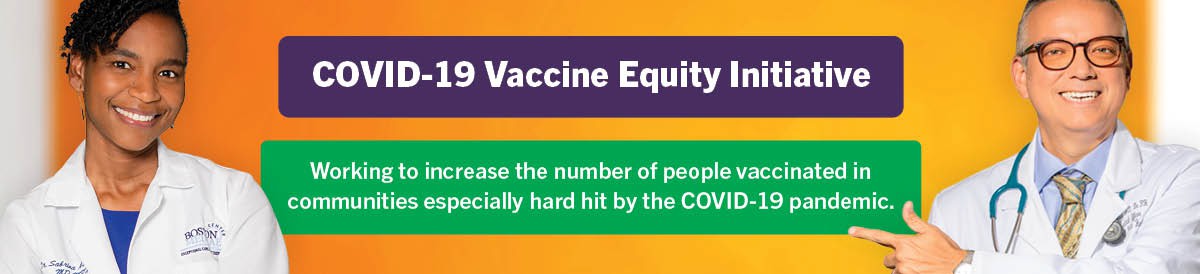 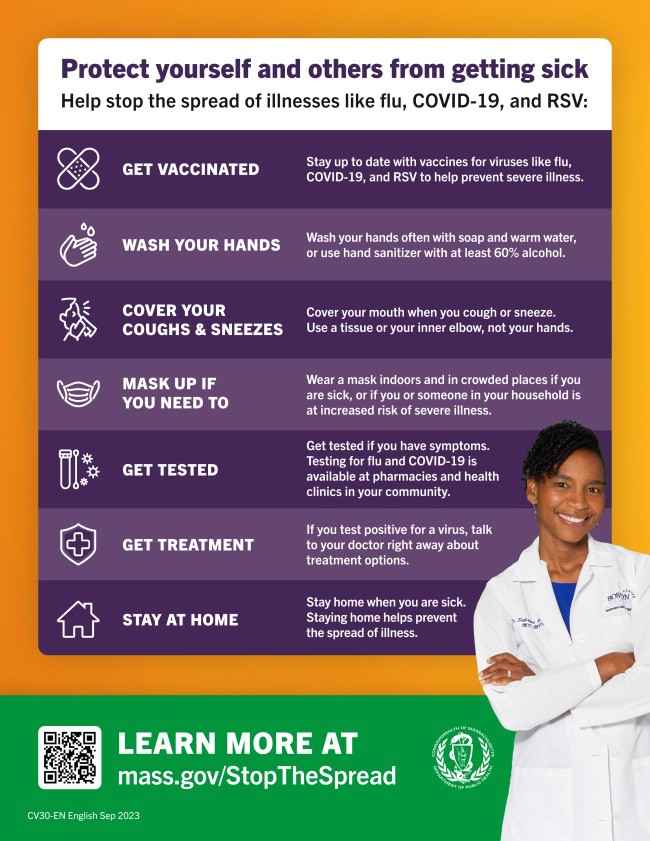 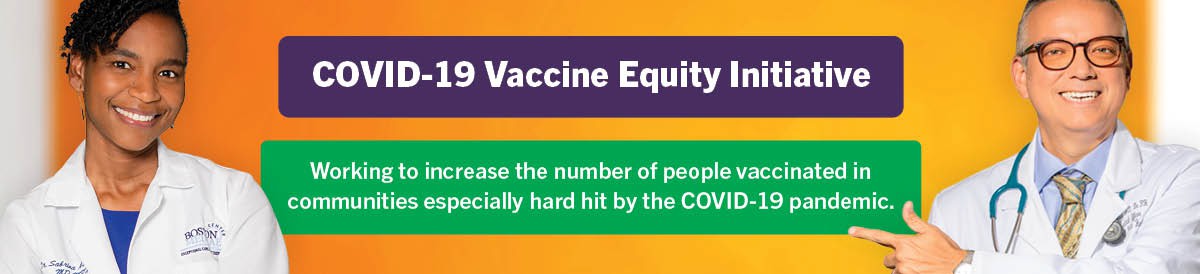 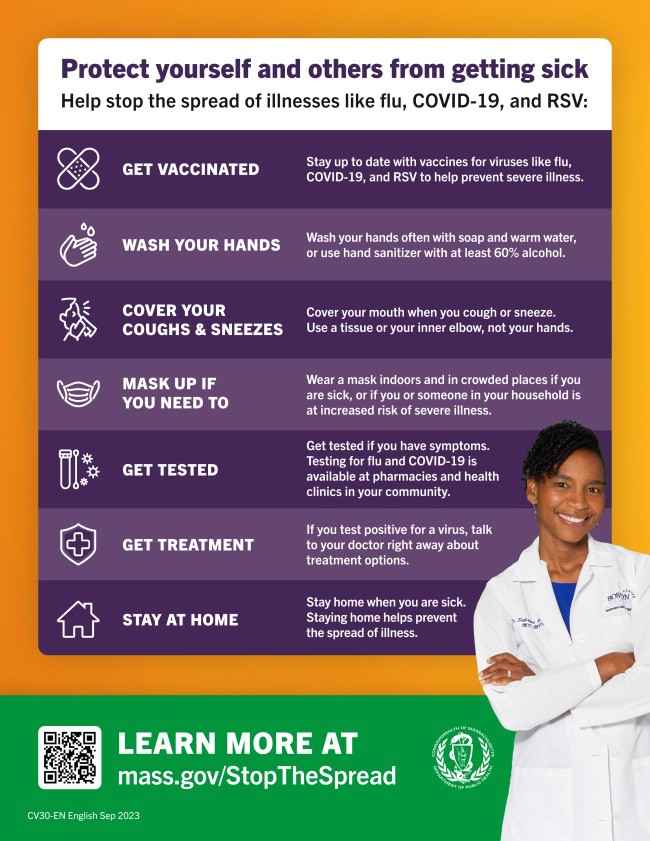 Building on the CDC's relaxing of COVID-19 isolation guidance, DPH has updated its COVID-19 isolation recommendations.The new guidance states that people who are feeling better may begin to resume normal activities with precautions if they:have not had a fever for at least 24 hours without the use of fever reducing medicines; ANDtheir other symptoms are improvingBecause people may still be able to spread the virus that made them sick, even if they are feeling better, the guidance gives additional recommendations for preventing spread.NEW IN THE VAX PROMOTION TOOLKIT: SLIDESHOWS AND SOCIAL MEDIA GRAPHICS!Adults ages 65 and older are now recommended to get an additional updated COVID-19 vaccine dose.Help spread the word with a PowerPoint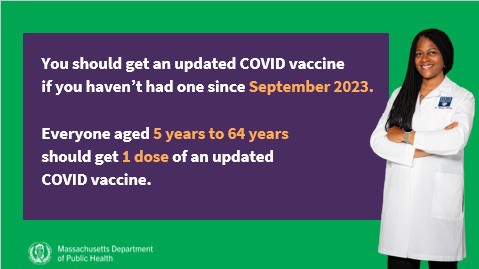 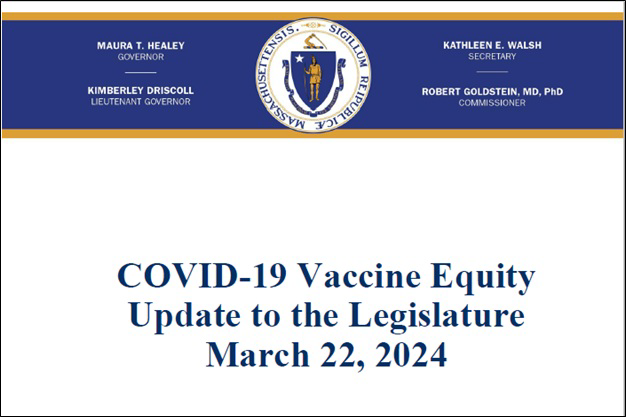 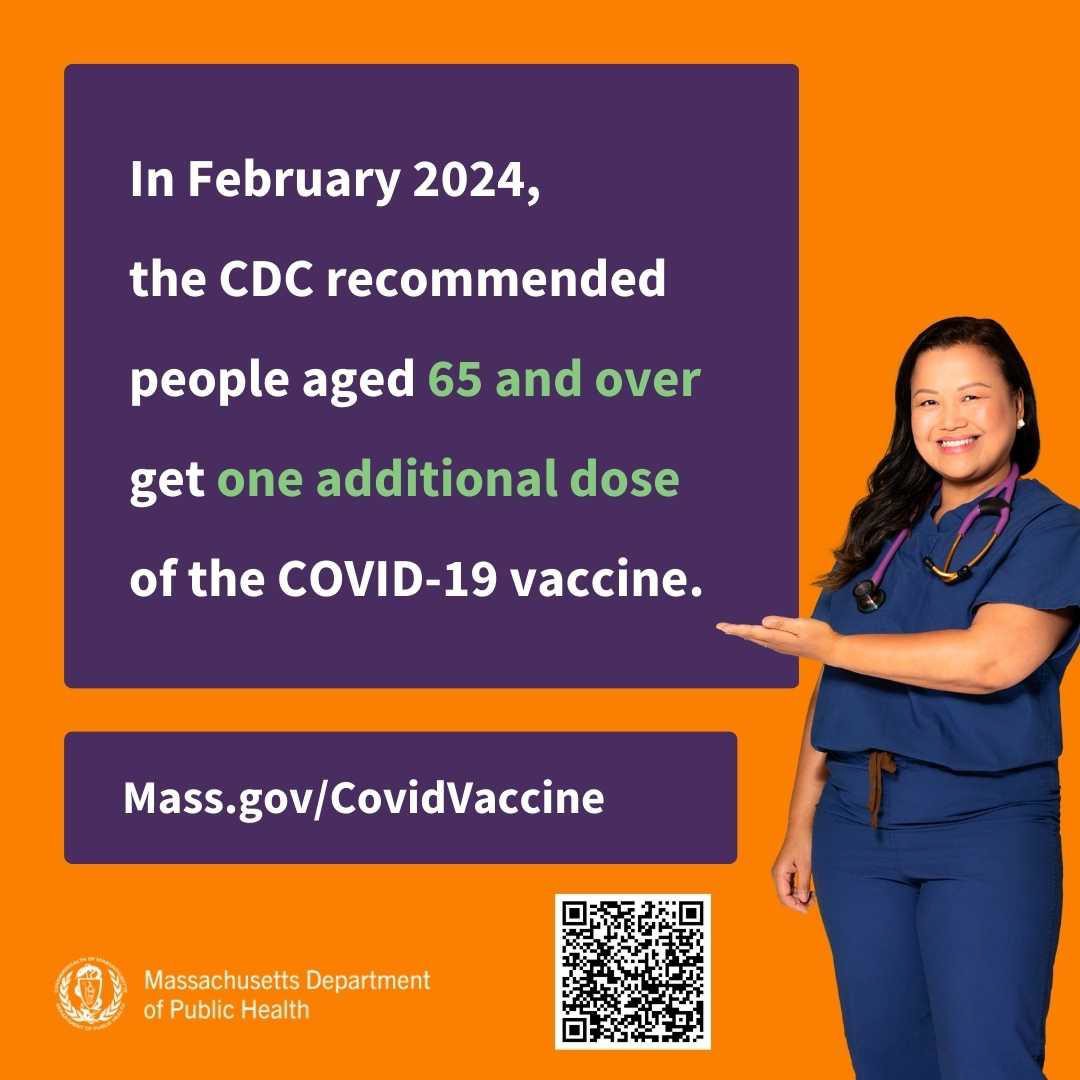 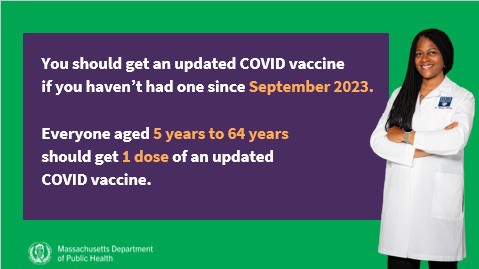 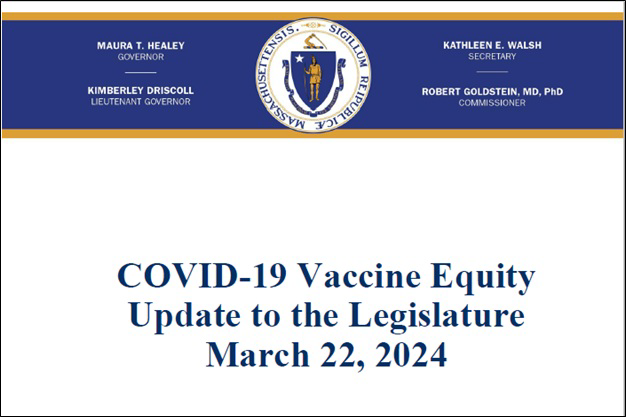 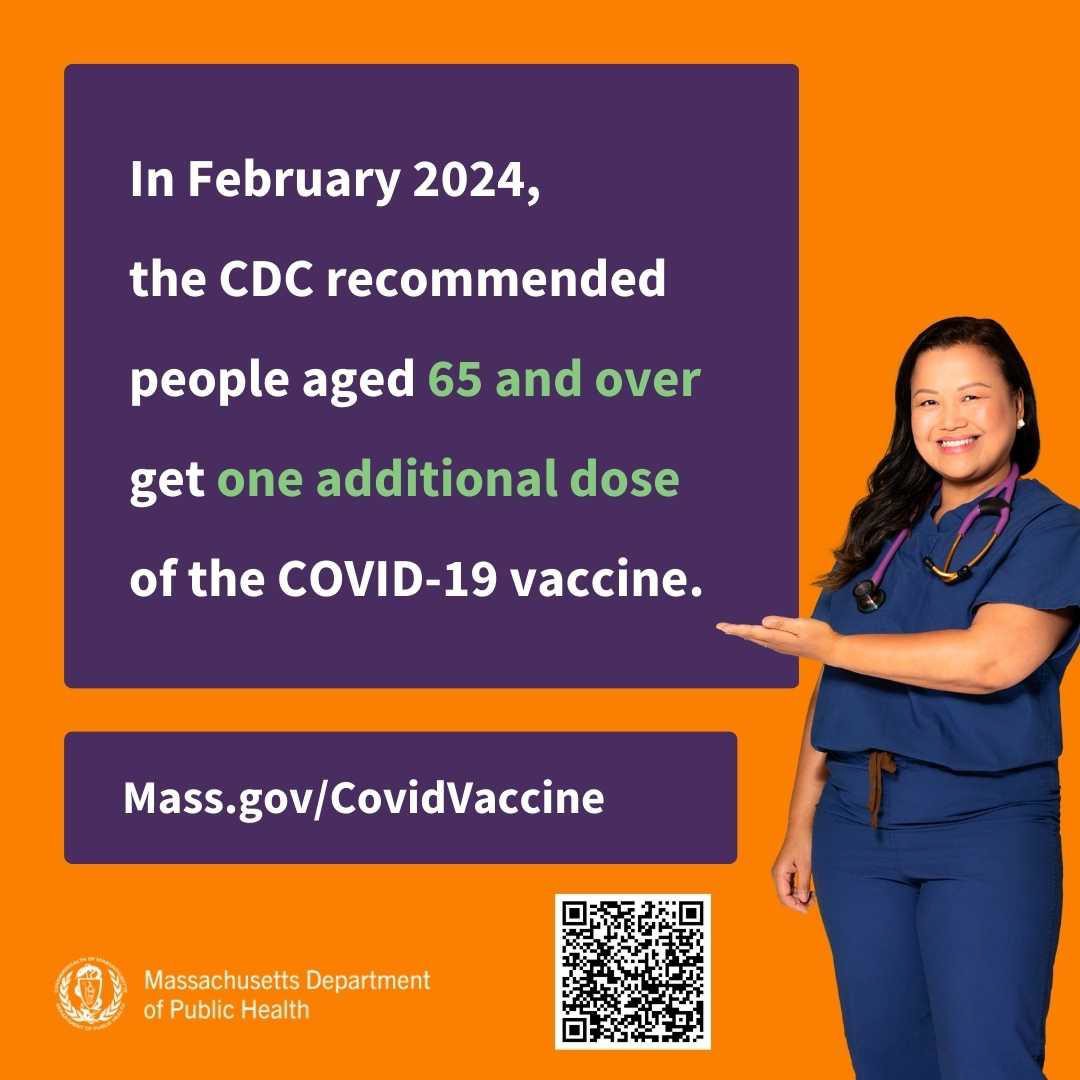 slideshow with the updated guidance (in English and Spanish) and social media graphics (also in English and Spanish).COVID-19 VACCINE EQUITY PLAN: 60-DAY UPDATEDPH submits a Vaccine Equity report to the Legislature every 60 days that outlines the progress and results made through the Vaccine Equity Initiative.Read the most recent report, submitted on March 22.ADULTS 65+ CAN NOW RECEIVE AN ADDITIONAL COVID-19 VACCINE DOSEIn February, the CDC voted to recommend an additional COVID-19 vaccine dose for adults ages 65 and older.Looking for a COVID-19 vaccine? You can: Search vaccines.gov for appointmentsFind a local mobile clinic near you Learn more about in-home vaccinationIf you have questions, please call 211 or (877) 211-6277 and press 1. Calls are answered Monday through Friday, 9 a.m. to 5 p.m.Help spread the word! Click to download the shareable social media graphic pictured above.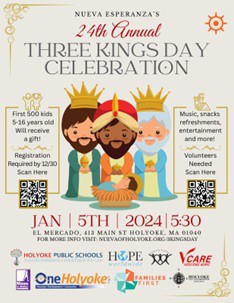 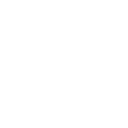 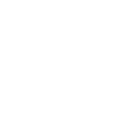 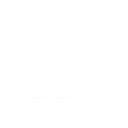 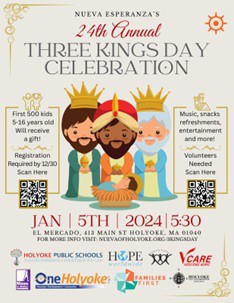 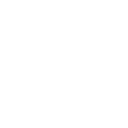 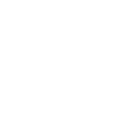 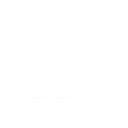 Vaccine Equity Initiative | 250 Washington Street, Boston, MA 02108 Unsubscribe vaccineequityinitiative@mass.govConstant Contact Data NoticeSent by vei@vaccineequityinitiative.ccsend.com powered by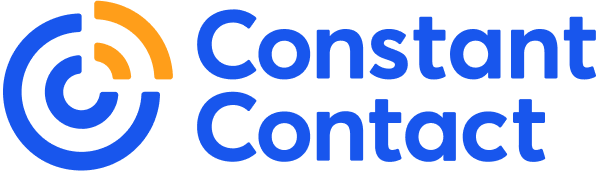 Try email marketing for free today